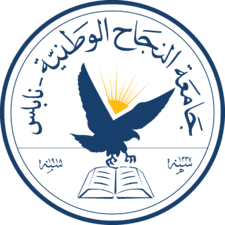 وصف لمشروع التخرج قرية فنّاني
تمّ تصميم هذا المشروع الى فئة الفنّانين الذين يبحثون عن مجال للابداع و التغيير النفسي عن المحيط وذلك عن طريق جذب الفنّانين الى المشهد الطبيعي الذي يحضن الطبيعة و له منظرا خلابة خاصة في فترة الغروب, و النّاط التّالية تعبر عن هدف المشروع: تكوين بيئة التي تشجّعو تعزز سلوكيات و قدرات الفنّانين.انشاء سكنات منفردة لكل فنّان التي من صفاتها الرّاحة ,والخصوصيّة ,والحركة ,وتشمل المشهد الجمالي للطبيعة المحيطة و التي يستطيع فيها الفنّان العمل و الابداع.انشاء سكنات صديقة للبيئة مع الموقع و المحيط, حيث كانت كل كتلة تحافظ على الموقع من خلال طياراناتها المدعّمة باستخدام هيكل الستيل و استخدام الحجارة من الموقع في تغطية و تكوين الفراغ.كل كتلة كانت تحتوي على حديقة و رفة مطلة و مزروعة.و الهدف الأساسي الثّاني بوجود المركز الفنّي هو اتاحة الفنّانين المقيمين في القرية الفنّية بمشاركة مواهبهم مع الأفراد المتعلّمين.و التخطيط  يتّبع نوعين من العمارة, وهي المركز الفنّي الذي يستخدم كعنصر مشاركة بين الأفراد واجتماعهم في ممكان العمل. حيث يتعلّمون و يعلّمون. و النّوع الثّاني هو وجود الكتل السكنية المنفردة و انعزلت عن المنطقة العامّة حيث الفنّان يمارس نشاطاته و ينام.

